BULIMIALa bulimia  es caracterizado por la adopción de conductas en las cuales la paciente se aleja de las formas de alimentación saludables consumiendo comida en exceso en períodos de tiempo muy cortos, también llamados «atracones», seguido de un período de arrepentimiento, el cual puede llevar al sujeto a eliminar el exceso de alimento a través de vómitos o laxantes. El temor a engordar afecta directamente a los sentimientos y emociones del enfermo, influyendo de esta manera en su estado anímico que en poco tiempo desembocará en problemas en distinto ámbitos de su vida.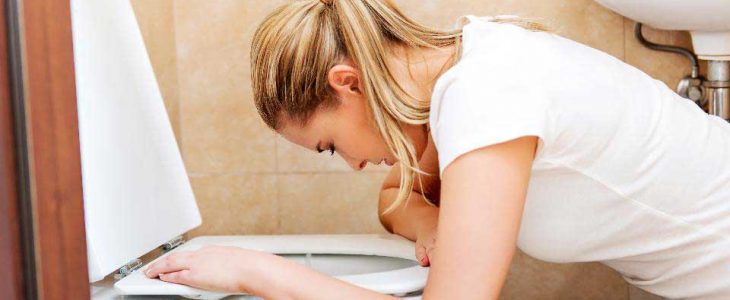 